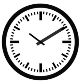 Références : Swissmedicinfo.ch, MabThera®,Rixathon®, Truxima® 09.2021Listedesspecialites.ch, 09.2021Brochure Roche « Mabthera® (rituximab) - Informations concernant l’utilisation dans le traitement de la polyarthrite rhumatoïde », version 12.2015Recommandations de la Société Suisse de Rhumatologie pour le traitement de fond par rituximab (MabThera®, Rixathon®, Truxima®), version 10.2019https://www.rheuma-net.ch/fr/informations-d-experts/recommandations-traitementDonnées patient Nom :      Prénom :      Date de naissance :      (Si possible, coller une étiquette patient)Protocole adulte RITUXIMAB (Mabthera®, Rixathon®, Truxima®)En perfusion intraveineuse pour le traitement de la polyarthrite rhumatoïde(pour les indications oncologiques ou vascularite, se référer au protocole ad hoc)Protocole adulte RITUXIMAB (Mabthera®, Rixathon®, Truxima®)En perfusion intraveineuse pour le traitement de la polyarthrite rhumatoïde(pour les indications oncologiques ou vascularite, se référer au protocole ad hoc)Protocole adulte RITUXIMAB (Mabthera®, Rixathon®, Truxima®)En perfusion intraveineuse pour le traitement de la polyarthrite rhumatoïde(pour les indications oncologiques ou vascularite, se référer au protocole ad hoc)Protocole adulte RITUXIMAB (Mabthera®, Rixathon®, Truxima®)En perfusion intraveineuse pour le traitement de la polyarthrite rhumatoïde(pour les indications oncologiques ou vascularite, se référer au protocole ad hoc)PrésentationFlacon de        500mg/50mlConcentration : 10 mg/ml         Prescription médicalePrescription médicalePrescription Date de la prescription : 	     Dose prescrite : 		 1000 mg                                                       autre :       mg  Intervalle d’administration : 	     Prémédication :       	Prescription renouvelable pour une durée de :       (max. 12 mois ou selon avis du médecin-conseil de l’assurance-maladie)Allergies : 		     Autres remarques : 	     Veuillez joindre à cette prescription une copie des résultats du bilan initial. Remboursement du traitementLe remboursement du traitement a-t-il été validé par le médecin-conseil de l’assurance-maladie ? 	 OUI : jusqu’au      		 NONTimbre du médecin: 	     (Nom, prénom, adresse et n° de téléphone)Signature du médecin : Protocole d’administrationProtocole d’administrationCommande du produitCommander le produit à la pharmacie de l’hôpital au minimum 3 jours ouvrables avant l’administration et confirmer le délai d’obtention souhaité.Matériel nécessaireRituximab concentré pour perfusion, quantité selon prescriptionPrémédication, selon prescription médicale 1 flex de NaCl 0.9% 250 ml pour la dilution1 flex de NaCl 0.9% pour le rinçage1 tubulure standard Pompe à perfusionAvoir à disposition un chariot de réanimation en cas de réaction à l’injection FiltrePas de filtre spécial nécessaireSurveillances avant l’administrationMesurer la tension artérielle et la fréquence cardiaque Vérifier l’absence d’état infectieux (température corporelle, état général du patient,…)Il est recommandé que le patient évite de prendre un traitement antihypertenseur dans les 12h précédant l’administration de rituximab. Si un traitement antihypertenseur a été pris dans cet intervalle, discuter avec le médecin des surveillances à appliquer lors de la perfusion.Demander au patient s’il prend de nouveaux médicaments depuis la dernière administration et en informer le médecin le cas échéantVérifier l’absence d’hypersensibilité au produit suite à une administration précédente (interroger le patient, consulter le dossier)Vérifier l’absence de vaccination, d’intervention chirurgicale ou de traitement dentaire récents ou programmés prochainement Si applicable, vérifier l’absence de grossesse ou d’allaitementPrémédication Administrer, selon prescription médicale :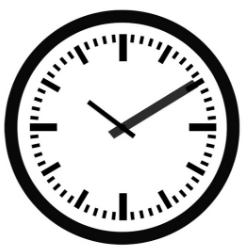 30 minutes avant la perfusion de rituximab :Un antihistaminique (p.ex. 2 mg de clémastine i.v. (Tavegyl®))Un antipyrétique (p.ex. paracétamol 1g per os (Dafalgan®))Un corticoïde (p.ex. 125 mg de méthylprednisolone i.v. (Solu-Medrol®) ou équivalent)Préparation de la perfusion de rituximab Sortir les flacons de rituximab du frigo suffisamment tôt avant la préparation pour qu’ils aient atteint la température ambiante à ce moment-là.Noter le numéro de lot des flacons de rituximab employés dans le dossier patient.Préparation d’une perfusion à la concentration de 4mg/ml :Retirer d’un flex de 250 ml de NaCl 0.9% le volume correspondant à la dose de rituximab prescrite (généralement 1000mg = 100ml).Prélever le volume requis de rituximab et l’ajouter lentement dans la poche de NaCl 0.9% (éviter de faire mousser le produit !)Homogénéiser le mélange en retournant délicatement la poche plusieurs fois Vérifier l’absence de particules visibles ou d’une coloration importante (une légère coloration jaune ou opalescente peut persister).Position du cathéterPas de directive particulière (généralement sur veine périphérique à l’extrémité distale de l’avant-bras)Surveillances durant l’administrationRester à proximité du patient durant les 20 premières minutes.Vérifier la tension artérielle et la fréquence cardiaque toutes les 15 minutes durant la première heure, toutes les 30 minutes durant la 2e heure puis toutes les 60 minutes jusqu’à la fin de la perfusion. Interroger et vérifier l’absence d’apparition de signes d’allergie ou d’intolérance. Demander au patient de signaler toute suspicion d’effet indésirable. Les réactions liées à la perfusion peuvent se manifester notamment par une sensation de chaleur, fièvre, sueurs, frissons, rougeur du visage, détresse respiratoire, angio-oedème, irritation pharyngée, toux et bronchospasme, hypo- ou hypertension, sensation de pression/serrement dans la poitrine, réactions cutanées, nausées, diarrhées, céphalées, éternuements, très rarement : choc anaphylactique avec défaillance circulatoire. En cas de réaction à la perfusion, arrêter l’administration du produit, informer immédiatement le médecin et débuter les mesures appropriées.Après régression complète des symptômes et si la balance bénéfice/risque du traitement est jugée favorable, la perfusion peut être reprise avec un débit réduit de moitié (selon avis médical).Administration du traitementDates d’admin. :…….....................…………………...…………………...…………………...…………………...…………………...…………………...…………………...…………………...…………………...…………………...…………………...Première perfusion :Ce schéma est également recommandé si le cycle de perfusion remonte à >1 année ou que le patient a présenté une réaction liée à la perfusion lors d’une administration précédente.Perfusions ultérieures :Schéma A :Schéma B : Pour les patients sans maladie cardiovasculaire et n’ayant pas présenté de réaction liée à la perfusion grave lors de la première perfusion de rituximab ou d’un autre traitement biologique :!! Ne pas mélanger une perfusion de rituximab avec d’autres médicaments !!Après la fin de l’administration, rincer la tubulure à l’aide d’un flex de  NaCl 0.9%.Surveillances après l’administrationSurveiller le patient durant minimum 1h après la fin de la perfusion de rituximab, en contrôlant la tension artérielle et la fréquence cardiaque du patient toutes les 30 minutes.Avertir le patient qu’une réaction à la perfusion est possible jusqu’à 24h après celle-ci et de contacter son médecin le cas échéant.Les patients développant des symptômes respiratoires ou une hypotension doivent être surveillés durant min. 24h.StabilitéFlacon non entamé : au réfrigérateur (2-8°C)EliminationContainer d’élimination pour médicaments